Zadanie do wykonania:Na podstawie podanych przykładów spróbuj zaprojektować okładkę Twojej ulubionej książki dowolnie wybraną przez Ciebie techniką. 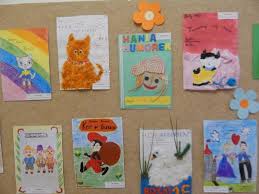 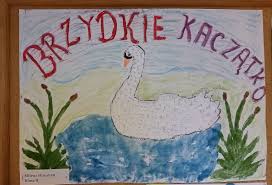 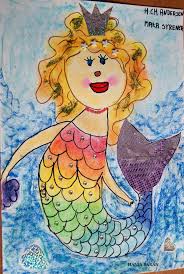 